Publicado en Ginebra el 03/05/2021 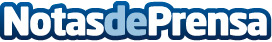 La Global Cyber Alliance levanta ciberdefensas para proteger a los periodistas europeosLa prensa tiene nuevos recursos y herramientas para proteger su laborDatos de contacto:Aimee Larsen KirkpatrickGlobal Communications OfficeNota de prensa publicada en: https://www.notasdeprensa.es/la-global-cyber-alliance-levanta-ciberdefensas_1 Categorias: Internacional Comunicación Marketing Ciberseguridad http://www.notasdeprensa.es